225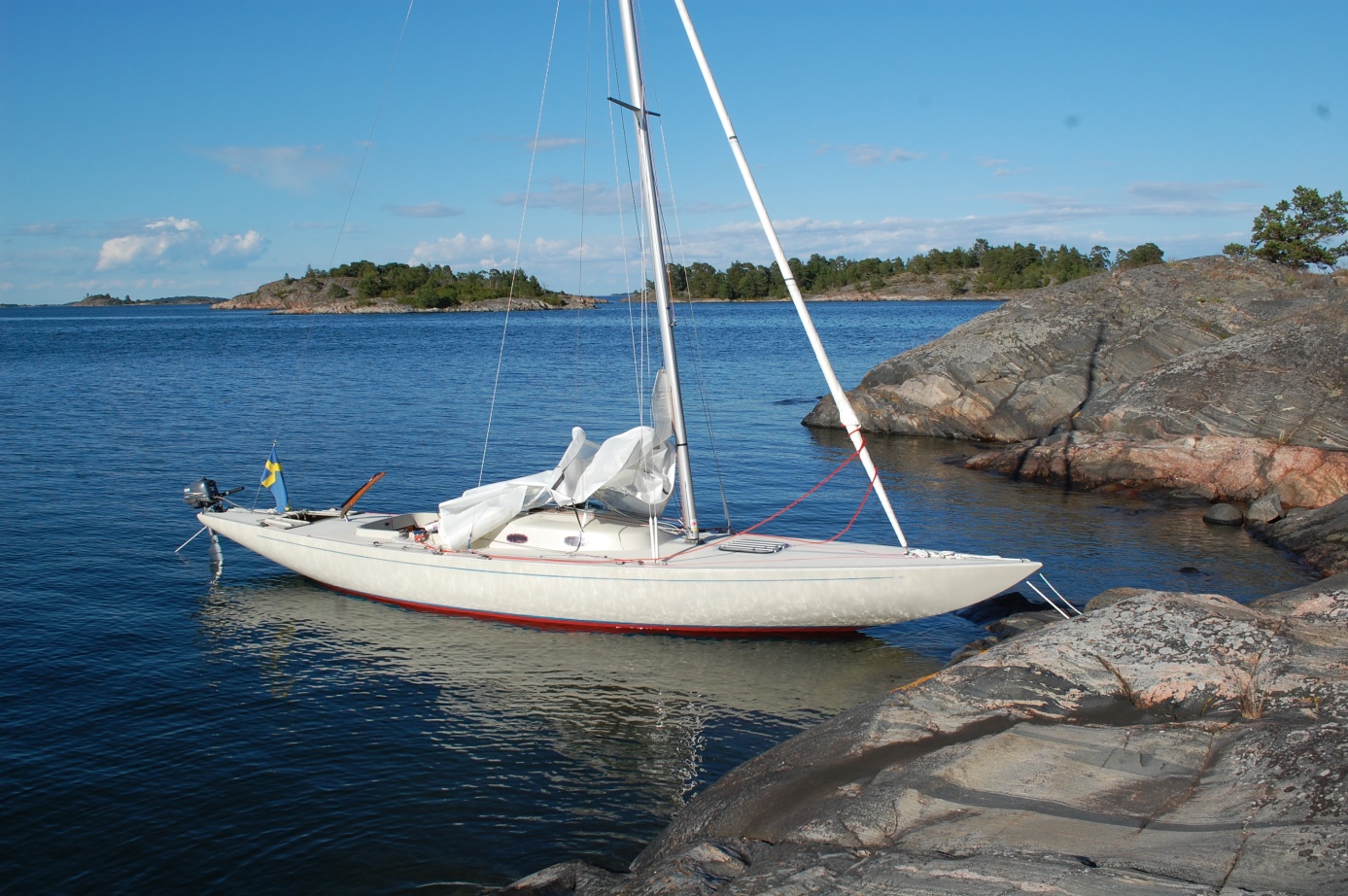 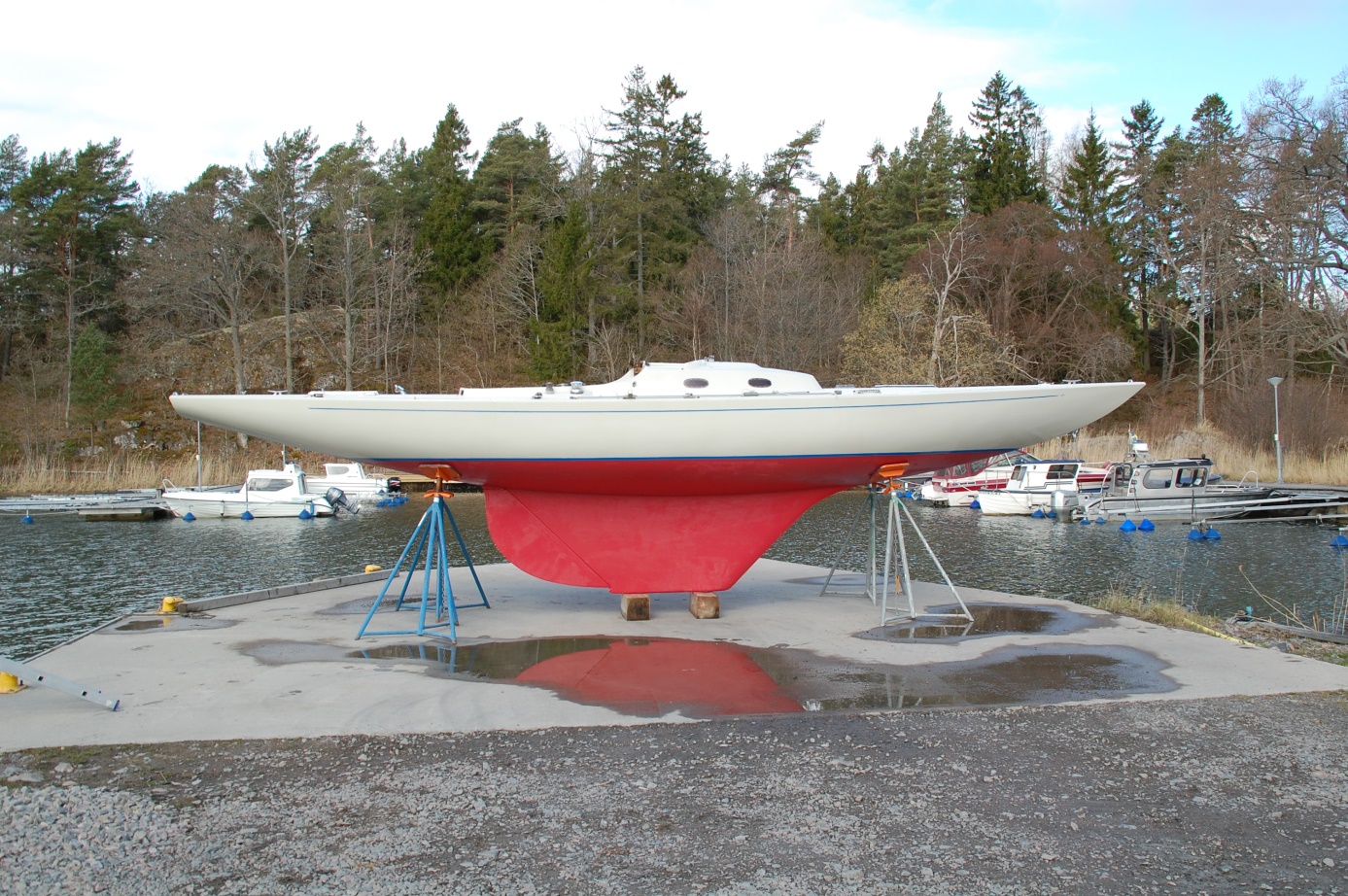 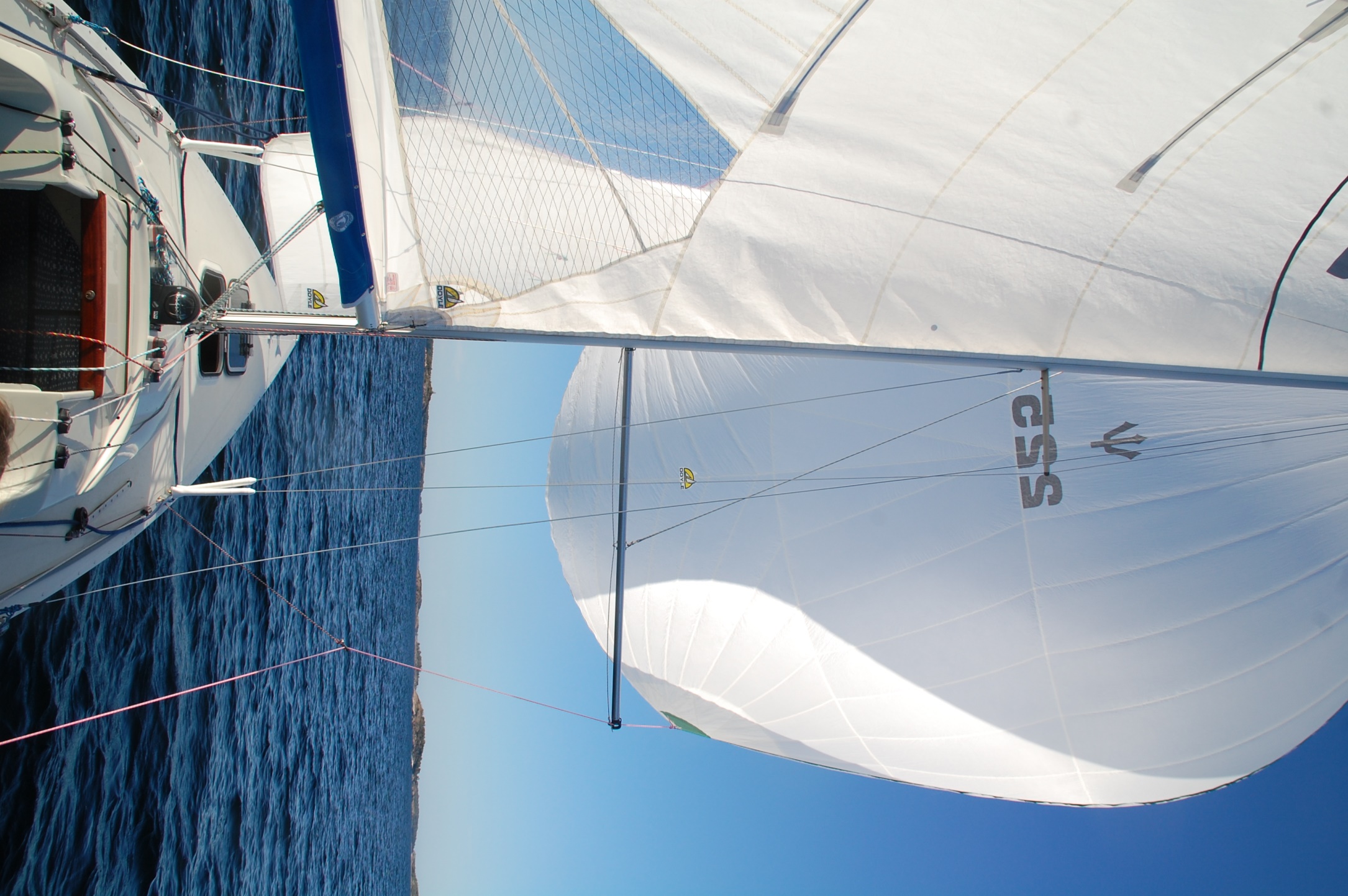 